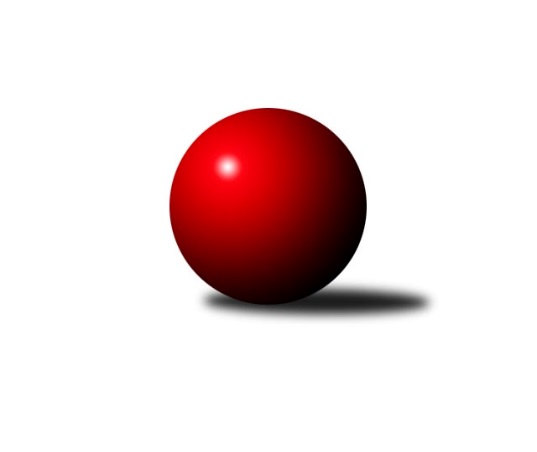 Č.21Ročník 2016/2017	16.7.2024 1. KLZ 2016/2017Statistika 21. kolaTabulka družstev:		družstvo	záp	výh	rem	proh	skore	sety	průměr	body	plné	dorážka	chyby	1.	KK Slovan Rosice	21	17	0	4	113.5 : 54.5 	(301.5 : 202.5)	3331	34	2207	1124	20.7	2.	KK Slavia Praha	21	14	0	7	105.0 : 63.0 	(289.5 : 214.5)	3291	28	2195	1095	24.3	3.	TJ Sokol Duchcov	21	12	3	6	98.0 : 70.0 	(266.5 : 237.5)	3212	27	2159	1053	25.4	4.	TJ Spartak Přerov	21	12	1	8	96.0 : 72.0 	(273.0 : 231.0)	3283	25	2202	1081	23.5	5.	TJ Valašské Meziříčí	21	12	1	8	89.0 : 79.0 	(248.5 : 255.5)	3218	25	2163	1054	35.8	6.	KK Konstruktiva Praha	21	12	0	9	88.0 : 80.0 	(263.0 : 241.0)	3212	24	2159	1053	29.8	7.	KK Blansko	21	10	1	10	90.5 : 77.5 	(258.5 : 245.5)	3232	21	2155	1077	23.3	8.	SKK Rokycany	21	9	0	12	72.0 : 96.0 	(239.5 : 264.5)	3203	18	2158	1045	33.8	9.	SKK Jičín	21	8	1	12	71.5 : 96.5 	(230.0 : 274.0)	3197	17	2154	1043	27.2	10.	SKK  Náchod	21	7	0	14	70.5 : 97.5 	(239.0 : 265.0)	3201	14	2158	1043	28.1	11.	TJ Sokol Husovice	21	5	0	16	56.0 : 112.0 	(206.0 : 298.0)	3157	10	2148	1008	39.8	12.	TJ Lokomotiva Česká Třebová	21	4	1	16	58.0 : 110.0 	(209.0 : 295.0)	3137	9	2121	1016	29.6Tabulka doma:		družstvo	záp	výh	rem	proh	skore	sety	průměr	body	maximum	minimum	1.	TJ Sokol Duchcov	11	9	1	1	63.0 : 25.0 	(158.5 : 105.5)	3274	19	3435	3157	2.	KK Slovan Rosice	10	9	0	1	58.5 : 21.5 	(152.5 : 87.5)	3366	18	3474	3270	3.	KK Konstruktiva Praha	11	8	0	3	54.0 : 34.0 	(151.0 : 113.0)	3210	16	3344	3029	4.	TJ Valašské Meziříčí	11	8	0	3	52.0 : 36.0 	(142.0 : 122.0)	3210	16	3330	3068	5.	SKK Jičín	10	7	0	3	46.5 : 33.5 	(123.0 : 117.0)	3318	14	3441	3231	6.	KK Slavia Praha	11	7	0	4	57.0 : 31.0 	(146.0 : 118.0)	3250	14	3347	3115	7.	KK Blansko	10	6	1	3	51.0 : 29.0 	(135.0 : 105.0)	3345	13	3496	3208	8.	TJ Spartak Přerov	10	6	1	3	48.0 : 32.0 	(138.5 : 101.5)	3324	13	3427	3222	9.	SKK Rokycany	10	6	0	4	41.5 : 38.5 	(124.5 : 115.5)	3292	12	3330	3229	10.	TJ Sokol Husovice	10	3	0	7	31.0 : 49.0 	(107.0 : 133.0)	3127	6	3175	3052	11.	SKK  Náchod	11	3	0	8	37.5 : 50.5 	(132.5 : 131.5)	3232	6	3309	3136	12.	TJ Lokomotiva Česká Třebová	11	2	1	8	29.0 : 59.0 	(110.0 : 154.0)	3307	5	3437	3219Tabulka venku:		družstvo	záp	výh	rem	proh	skore	sety	průměr	body	maximum	minimum	1.	KK Slovan Rosice	11	8	0	3	55.0 : 33.0 	(149.0 : 115.0)	3328	16	3492	3168	2.	KK Slavia Praha	10	7	0	3	48.0 : 32.0 	(143.5 : 96.5)	3295	14	3384	3132	3.	TJ Spartak Přerov	11	6	0	5	48.0 : 40.0 	(134.5 : 129.5)	3280	12	3407	3127	4.	TJ Valašské Meziříčí	10	4	1	5	37.0 : 43.0 	(106.5 : 133.5)	3219	9	3339	3116	5.	TJ Sokol Duchcov	10	3	2	5	35.0 : 45.0 	(108.0 : 132.0)	3206	8	3341	2891	6.	KK Konstruktiva Praha	10	4	0	6	34.0 : 46.0 	(112.0 : 128.0)	3213	8	3470	3011	7.	SKK  Náchod	10	4	0	6	33.0 : 47.0 	(106.5 : 133.5)	3198	8	3401	3048	8.	KK Blansko	11	4	0	7	39.5 : 48.5 	(123.5 : 140.5)	3222	8	3440	2749	9.	SKK Rokycany	11	3	0	8	30.5 : 57.5 	(115.0 : 149.0)	3194	6	3322	3054	10.	TJ Lokomotiva Česká Třebová	10	2	0	8	29.0 : 51.0 	(99.0 : 141.0)	3120	4	3291	2698	11.	TJ Sokol Husovice	11	2	0	9	25.0 : 63.0 	(99.0 : 165.0)	3159	4	3268	3036	12.	SKK Jičín	11	1	1	9	25.0 : 63.0 	(107.0 : 157.0)	3186	3	3297	3039Tabulka podzimní části:		družstvo	záp	výh	rem	proh	skore	sety	průměr	body	doma	venku	1.	KK Slovan Rosice	11	9	0	2	56.0 : 32.0 	(152.5 : 111.5)	3325	18 	5 	0 	1 	4 	0 	1	2.	TJ Spartak Přerov	11	8	1	2	55.0 : 33.0 	(154.0 : 110.0)	3303	17 	5 	1 	0 	3 	0 	2	3.	KK Slavia Praha	11	7	0	4	50.0 : 38.0 	(144.0 : 120.0)	3292	14 	2 	0 	3 	5 	0 	1	4.	TJ Sokol Duchcov	11	6	2	3	49.0 : 39.0 	(138.0 : 126.0)	3238	14 	4 	1 	0 	2 	1 	3	5.	TJ Valašské Meziříčí	11	6	1	4	47.0 : 41.0 	(131.0 : 133.0)	3250	13 	4 	0 	2 	2 	1 	2	6.	KK Blansko	11	6	0	5	50.0 : 38.0 	(137.5 : 126.5)	3268	12 	4 	0 	2 	2 	0 	3	7.	SKK  Náchod	11	5	0	6	44.0 : 44.0 	(130.0 : 134.0)	3243	10 	1 	0 	4 	4 	0 	2	8.	SKK Rokycany	11	5	0	6	41.0 : 47.0 	(129.0 : 135.0)	3198	10 	3 	0 	3 	2 	0 	3	9.	TJ Sokol Husovice	11	4	0	7	39.0 : 49.0 	(112.0 : 152.0)	3144	8 	3 	0 	3 	1 	0 	4	10.	SKK Jičín	11	3	1	7	35.5 : 52.5 	(121.5 : 142.5)	3216	7 	3 	0 	2 	0 	1 	5	11.	KK Konstruktiva Praha	11	3	0	8	31.0 : 57.0 	(119.0 : 145.0)	3149	6 	3 	0 	2 	0 	0 	6	12.	TJ Lokomotiva Česká Třebová	11	1	1	9	30.5 : 57.5 	(115.5 : 148.5)	3152	3 	0 	1 	4 	1 	0 	5Tabulka jarní části:		družstvo	záp	výh	rem	proh	skore	sety	průměr	body	doma	venku	1.	KK Konstruktiva Praha	10	9	0	1	57.0 : 23.0 	(144.0 : 96.0)	3299	18 	5 	0 	1 	4 	0 	0 	2.	KK Slovan Rosice	10	8	0	2	57.5 : 22.5 	(149.0 : 91.0)	3344	16 	4 	0 	0 	4 	0 	2 	3.	KK Slavia Praha	10	7	0	3	55.0 : 25.0 	(145.5 : 94.5)	3278	14 	5 	0 	1 	2 	0 	2 	4.	TJ Sokol Duchcov	10	6	1	3	49.0 : 31.0 	(128.5 : 111.5)	3188	13 	5 	0 	1 	1 	1 	2 	5.	TJ Valašské Meziříčí	10	6	0	4	42.0 : 38.0 	(117.5 : 122.5)	3184	12 	4 	0 	1 	2 	0 	3 	6.	SKK Jičín	10	5	0	5	36.0 : 44.0 	(108.5 : 131.5)	3195	10 	4 	0 	1 	1 	0 	4 	7.	KK Blansko	10	4	1	5	40.5 : 39.5 	(121.0 : 119.0)	3215	9 	2 	1 	1 	2 	0 	4 	8.	TJ Spartak Přerov	10	4	0	6	41.0 : 39.0 	(119.0 : 121.0)	3270	8 	1 	0 	3 	3 	0 	3 	9.	SKK Rokycany	10	4	0	6	31.0 : 49.0 	(110.5 : 129.5)	3219	8 	3 	0 	1 	1 	0 	5 	10.	TJ Lokomotiva Česká Třebová	10	3	0	7	27.5 : 52.5 	(93.5 : 146.5)	3151	6 	2 	0 	4 	1 	0 	3 	11.	SKK  Náchod	10	2	0	8	26.5 : 53.5 	(109.0 : 131.0)	3148	4 	2 	0 	4 	0 	0 	4 	12.	TJ Sokol Husovice	10	1	0	9	17.0 : 63.0 	(94.0 : 146.0)	3163	2 	0 	0 	4 	1 	0 	5 Zisk bodů pro družstvo:		jméno hráče	družstvo	body	zápasy	v %	dílčí body	sety	v %	1.	Natálie Topičová 	KK Slovan Rosice 	18	/	21	(86%)	65	/	84	(77%)	2.	Zuzana Musilová 	KK Blansko  	17	/	19	(89%)	51.5	/	76	(68%)	3.	Alena Kantnerová 	KK Slovan Rosice 	17	/	21	(81%)	57	/	84	(68%)	4.	Denisa Pytlíková 	SKK Rokycany 	16	/	21	(76%)	51.5	/	84	(61%)	5.	Naděžda Dobešová 	KK Slovan Rosice 	15.5	/	21	(74%)	55.5	/	84	(66%)	6.	Markéta Jandíková 	TJ Valašské Meziříčí 	15	/	18	(83%)	49	/	72	(68%)	7.	Terezie Krákorová 	SKK Rokycany 	14	/	21	(67%)	57	/	84	(68%)	8.	Kateřina Fajdeková 	TJ Spartak Přerov 	13	/	19	(68%)	46.5	/	76	(61%)	9.	Ivana Březinová 	TJ Sokol Duchcov 	13	/	20	(65%)	46.5	/	80	(58%)	10.	Martina Hrdinová 	SKK  Náchod 	13	/	20	(65%)	45	/	80	(56%)	11.	Lenka Nová 	KK Konstruktiva Praha  	13	/	21	(62%)	50	/	84	(60%)	12.	Simona Koutníková 	TJ Sokol Duchcov 	13	/	21	(62%)	48	/	84	(57%)	13.	Michaela Kučerová 	SKK Jičín 	13	/	21	(62%)	46.5	/	84	(55%)	14.	Ludmila Holubová 	KK Konstruktiva Praha  	12	/	17	(71%)	43	/	68	(63%)	15.	Nikol Plačková 	TJ Sokol Duchcov 	12	/	17	(71%)	34.5	/	68	(51%)	16.	Kristýna Juráková 	KK Slavia Praha 	12	/	18	(67%)	39	/	72	(54%)	17.	Lucie Nevřivová 	KK Blansko  	12	/	19	(63%)	42	/	76	(55%)	18.	Adéla Kolaříková 	TJ Sokol Duchcov 	11	/	17	(65%)	43.5	/	68	(64%)	19.	Vlasta Kohoutová 	KK Slavia Praha 	11	/	18	(61%)	42.5	/	72	(59%)	20.	Lenka Chalupová 	TJ Sokol Duchcov 	11	/	18	(61%)	40	/	72	(56%)	21.	Petra Najmanová 	KK Konstruktiva Praha  	11	/	19	(58%)	47	/	76	(62%)	22.	Martina Janyšková 	TJ Spartak Přerov 	11	/	19	(58%)	43.5	/	76	(57%)	23.	Zdeňka Ševčíková 	KK Blansko  	11	/	19	(58%)	41.5	/	76	(55%)	24.	Eliška Kubáčková 	TJ Sokol Husovice 	11	/	20	(55%)	43.5	/	80	(54%)	25.	Anna Mašláňová 	TJ Sokol Husovice 	11	/	21	(52%)	42	/	84	(50%)	26.	Monika Hercíková 	SKK Jičín 	10.5	/	19	(55%)	38	/	76	(50%)	27.	Klára Pekařová 	TJ Lokomotiva Česká Třebová 	10.5	/	20	(53%)	44	/	80	(55%)	28.	Markéta Hofmanová 	TJ Sokol Duchcov 	10	/	11	(91%)	32	/	44	(73%)	29.	Michaela Sedláčková 	TJ Spartak Přerov 	10	/	13	(77%)	36	/	52	(69%)	30.	Šárka Marková 	KK Slavia Praha 	10	/	15	(67%)	32	/	60	(53%)	31.	Nina Brožková 	SKK  Náchod 	10	/	16	(63%)	36.5	/	64	(57%)	32.	Markéta Ptáčková 	KK Blansko  	10	/	17	(59%)	34.5	/	68	(51%)	33.	Kamila Katzerová 	TJ Spartak Přerov 	10	/	19	(53%)	42.5	/	76	(56%)	34.	Marie Chlumská 	KK Konstruktiva Praha  	10	/	19	(53%)	36	/	76	(47%)	35.	Gabriela Helisová 	TJ Spartak Přerov 	10	/	20	(50%)	39.5	/	80	(49%)	36.	Monika Pavelková 	TJ Spartak Přerov 	10	/	20	(50%)	38.5	/	80	(48%)	37.	Tereza Buďová 	KK Blansko  	9	/	13	(69%)	31	/	52	(60%)	38.	Helena Gruszková 	KK Slavia Praha 	9	/	15	(60%)	37.5	/	60	(63%)	39.	Šárka Majerová 	SKK  Náchod 	9	/	16	(56%)	31	/	64	(48%)	40.	Ivana Kaanová 	KK Slavia Praha 	9	/	17	(53%)	35	/	68	(51%)	41.	Andrea Jánová 	TJ Lokomotiva Česká Třebová 	9	/	17	(53%)	30	/	68	(44%)	42.	Andrea Axmanová 	KK Slovan Rosice 	9	/	20	(45%)	36.5	/	80	(46%)	43.	Aneta Cvejnová 	SKK  Náchod 	8	/	8	(100%)	25.5	/	32	(80%)	44.	Kristýna Bulfánová 	TJ Valašské Meziříčí 	8	/	14	(57%)	32	/	56	(57%)	45.	Barbora Vaštáková 	TJ Valašské Meziříčí 	8	/	17	(47%)	30.5	/	68	(45%)	46.	Lucie Kaucká 	TJ Lokomotiva Česká Třebová 	8	/	18	(44%)	31	/	72	(43%)	47.	Nikola Portyšová 	SKK Jičín 	8	/	20	(40%)	32.5	/	80	(41%)	48.	Renáta Šimůnková 	SKK  Náchod 	8	/	21	(38%)	39.5	/	84	(47%)	49.	Vladimíra Šťastná 	KK Slavia Praha 	7	/	11	(64%)	24.5	/	44	(56%)	50.	Kristýna Štreichová 	TJ Valašské Meziříčí 	7	/	13	(54%)	29	/	52	(56%)	51.	Pavla Čípová 	TJ Valašské Meziříčí 	7	/	13	(54%)	24.5	/	52	(47%)	52.	Lucie Tauerová 	KK Slavia Praha 	7	/	14	(50%)	29.5	/	56	(53%)	53.	Eva Kopřivová 	KK Konstruktiva Praha  	7	/	15	(47%)	29	/	60	(48%)	54.	Monika Wajsarová 	TJ Lokomotiva Česká Třebová 	7	/	15	(47%)	27	/	60	(45%)	55.	Lenka Findejsová 	SKK Rokycany 	7	/	18	(39%)	36	/	72	(50%)	56.	Lucie Oriňáková 	TJ Sokol Husovice 	7	/	18	(39%)	34.5	/	72	(48%)	57.	Nela Pristandová 	SKK Jičín 	7	/	18	(39%)	33.5	/	72	(47%)	58.	Ludmila Johnová 	TJ Lokomotiva Česká Třebová 	7	/	18	(39%)	30	/	72	(42%)	59.	Vladimíra Šťastná 	KK Slavia Praha 	6	/	8	(75%)	19.5	/	32	(61%)	60.	Ivana Marančáková 	TJ Valašské Meziříčí 	6	/	18	(33%)	30.5	/	72	(42%)	61.	Markéta Gabrhelová 	TJ Sokol Husovice 	6	/	19	(32%)	32	/	76	(42%)	62.	Lucie Kelpenčevová 	TJ Sokol Husovice 	6	/	21	(29%)	29.5	/	84	(35%)	63.	Iva Rosendorfová 	KK Slovan Rosice 	5	/	7	(71%)	15.5	/	28	(55%)	64.	Eva Kammelová 	SKK Jičín 	5	/	10	(50%)	21.5	/	40	(54%)	65.	Petra Abelová 	SKK Jičín 	5	/	10	(50%)	21	/	40	(53%)	66.	Jana Navláčilová 	TJ Valašské Meziříčí 	5	/	11	(45%)	18.5	/	44	(42%)	67.	Magda Winterová 	KK Slovan Rosice 	5	/	12	(42%)	25	/	48	(52%)	68.	Daniela Pochylová 	SKK Rokycany 	5	/	20	(25%)	27	/	80	(34%)	69.	Lenka Kalová st.	KK Blansko  	4.5	/	11	(41%)	17	/	44	(39%)	70.	Marta Kořanová 	SKK Rokycany 	4.5	/	14	(32%)	24	/	56	(43%)	71.	Kateřina Kolářová 	TJ Lokomotiva Česká Třebová 	4.5	/	20	(23%)	29	/	80	(36%)	72.	Lucie Vaverková 	KK Slovan Rosice 	4	/	6	(67%)	16.5	/	24	(69%)	73.	Dana Uhříková 	TJ Valašské Meziříčí 	4	/	9	(44%)	18	/	36	(50%)	74.	Šárka Palková 	KK Slovan Rosice 	4	/	9	(44%)	17	/	36	(47%)	75.	Kateřina Kohoutová 	KK Konstruktiva Praha  	4	/	10	(40%)	16.5	/	40	(41%)	76.	Michaela Nožičková 	SKK Jičín 	4	/	15	(27%)	23	/	60	(38%)	77.	Martina Čapková 	KK Konstruktiva Praha  	3	/	5	(60%)	10.5	/	20	(53%)	78.	Veronika Horková 	SKK Rokycany 	3	/	5	(60%)	10	/	20	(50%)	79.	Stanislava Ovšáková 	TJ Spartak Přerov 	3	/	6	(50%)	13	/	24	(54%)	80.	Hana Šeborová 	TJ Lokomotiva Česká Třebová 	3	/	6	(50%)	13	/	24	(54%)	81.	Klára Zubajová 	TJ Valašské Meziříčí 	3	/	6	(50%)	9.5	/	24	(40%)	82.	Ilona Bezdíčková 	SKK  Náchod 	3	/	8	(38%)	12.5	/	32	(39%)	83.	Zuzana Machalová 	TJ Spartak Přerov 	3	/	8	(38%)	11.5	/	32	(36%)	84.	Hana Viewegová 	KK Konstruktiva Praha  	3	/	10	(30%)	17	/	40	(43%)	85.	Kateřina Fürstová 	SKK Rokycany 	3	/	11	(27%)	16	/	44	(36%)	86.	Veronika Štáblová 	TJ Sokol Husovice 	3	/	12	(25%)	15.5	/	48	(32%)	87.	Michaela Zajacová 	KK Blansko  	3	/	17	(18%)	27	/	68	(40%)	88.	Lenka Tomášková 	SKK Jičín 	2	/	3	(67%)	7	/	12	(58%)	89.	Dana Adamů 	SKK  Náchod 	2	/	8	(25%)	12	/	32	(38%)	90.	Petra Háková 	SKK Rokycany 	1.5	/	8	(19%)	7.5	/	32	(23%)	91.	Ivana Pitronová 	TJ Sokol Husovice 	1	/	1	(100%)	2	/	4	(50%)	92.	Marie Kolářová 	SKK Jičín 	1	/	2	(50%)	2	/	8	(25%)	93.	Soňa Daňková 	KK Blansko  	1	/	3	(33%)	6	/	12	(50%)	94.	Lenka Hanušová 	TJ Sokol Husovice 	1	/	5	(20%)	4	/	20	(20%)	95.	Libuše Zichová 	KK Konstruktiva Praha  	1	/	6	(17%)	10	/	24	(42%)	96.	Michaela Erbenová 	TJ Sokol Duchcov 	1	/	7	(14%)	8	/	28	(29%)	97.	Lucie Moravcová 	SKK  Náchod 	1	/	8	(13%)	14.5	/	32	(45%)	98.	Růžena Svobodová 	TJ Sokol Duchcov 	1	/	11	(9%)	10	/	44	(23%)	99.	Kateřina Majerová 	SKK  Náchod 	0.5	/	2	(25%)	2	/	8	(25%)	100.	Tereza Chlumská 	KK Konstruktiva Praha  	0	/	1	(0%)	2	/	4	(50%)	101.	Miroslava Žáková 	TJ Sokol Duchcov 	0	/	1	(0%)	1	/	4	(25%)	102.	Hana Kovářová 	KK Konstruktiva Praha  	0	/	1	(0%)	1	/	4	(25%)	103.	Ivana Hrouzová 	KK Blansko  	0	/	2	(0%)	3	/	8	(38%)	104.	Alena Šedivá 	SKK Jičín 	0	/	2	(0%)	2	/	8	(25%)	105.	Blanka Sedláková 	TJ Sokol Husovice 	0	/	2	(0%)	1	/	8	(13%)	106.	Jana Axmanová 	TJ Sokol Husovice 	0	/	2	(0%)	0	/	8	(0%)	107.	Eva Sedláková 	TJ Lokomotiva Česká Třebová 	0	/	4	(0%)	3	/	16	(19%)	108.	Dana Viková 	SKK Jičín 	0	/	5	(0%)	3	/	20	(15%)	109.	Jana Votočková 	SKK  Náchod 	0	/	7	(0%)	8.5	/	28	(30%)Průměry na kuželnách:		kuželna	průměr	plné	dorážka	chyby	výkon na hráče	1.	TJ Lokomotiva Česká Třebová, 1-4	3325	2242	1083	29.1	(554.2)	2.	KK Slovan Rosice, 1-4	3310	2205	1104	26.0	(551.7)	3.	KK Blansko, 1-6	3307	2216	1090	27.3	(551.2)	4.	TJ Spartak Přerov, 1-6	3291	2194	1097	24.4	(548.6)	5.	SKK Jičín, 1-4	3282	2192	1090	26.0	(547.1)	6.	SKK Nachod, 1-4	3233	2166	1067	27.7	(538.9)	7.	SKK Rokycany, 1-4	3232	2160	1071	27.6	(538.7)	8.	KK Slavia Praha, 1-4	3231	2169	1061	28.3	(538.5)	9.	Duchcov, 1-4	3212	2154	1057	27.1	(535.3)	10.	TJ Valašské Meziříčí, 1-4	3191	2147	1044	32.9	(532.0)	11.	KK Konstruktiva Praha, 1-6	3175	2152	1022	31.9	(529.2)	12.	TJ Sokol Husovice, 1-4	3150	2136	1013	35.5	(525.1)Nejlepší výkony na kuželnách:TJ Lokomotiva Česká Třebová, 1-4KK Slovan Rosice	3492	12. kolo	Kateřina Fajdeková 	TJ Spartak Přerov	639	21. koloKK Konstruktiva Praha 	3470	18. kolo	Kateřina Kolářová 	TJ Lokomotiva Česká Třebová	625	21. koloKK Blansko 	3440	10. kolo	Markéta Ptáčková 	KK Blansko 	622	10. koloTJ Lokomotiva Česká Třebová	3437	21. kolo	Natálie Topičová 	KK Slovan Rosice	621	12. koloTJ Lokomotiva Česká Třebová	3380	14. kolo	Lenka Nová 	KK Konstruktiva Praha 	618	18. koloTJ Lokomotiva Česká Třebová	3363	10. kolo	Zdeňka Ševčíková 	KK Blansko 	616	10. koloTJ Lokomotiva Česká Třebová	3333	6. kolo	Alena Kantnerová 	KK Slovan Rosice	608	12. koloTJ Sokol Duchcov	3333	6. kolo	Ludmila Holubová 	KK Konstruktiva Praha 	603	18. koloSKK Rokycany	3322	14. kolo	Simona Koutníková 	TJ Sokol Duchcov	603	6. koloTJ Spartak Přerov	3303	21. kolo	Lucie Kaucká 	TJ Lokomotiva Česká Třebová	598	10. koloKK Slovan Rosice, 1-4KK Slovan Rosice	3474	20. kolo	Lucie Vaverková 	KK Slovan Rosice	652	20. koloKK Slovan Rosice	3443	18. kolo	Natálie Topičová 	KK Slovan Rosice	621	15. koloKK Slovan Rosice	3426	13. kolo	Alena Kantnerová 	KK Slovan Rosice	613	7. koloTJ Spartak Přerov	3407	3. kolo	Alena Kantnerová 	KK Slovan Rosice	604	13. koloKK Slovan Rosice	3404	15. kolo	Martina Janyšková 	TJ Spartak Přerov	598	3. koloKK Slavia Praha	3380	20. kolo	Natálie Topičová 	KK Slovan Rosice	598	9. koloKK Blansko 	3376	15. kolo	Natálie Topičová 	KK Slovan Rosice	596	20. koloKK Slovan Rosice	3365	9. kolo	Naděžda Dobešová 	KK Slovan Rosice	594	7. koloKK Slovan Rosice	3355	3. kolo	Natálie Topičová 	KK Slovan Rosice	594	18. koloKK Slovan Rosice	3336	5. kolo	Natálie Topičová 	KK Slovan Rosice	591	6. koloKK Blansko, 1-6KK Blansko 	3496	6. kolo	Iva Rosendorfová 	KK Slovan Rosice	611	4. koloKK Slovan Rosice	3455	4. kolo	Lucie Nevřivová 	KK Blansko 	610	7. koloKK Blansko 	3445	4. kolo	Zuzana Musilová 	KK Blansko 	606	1. koloSKK  Náchod	3401	1. kolo	Zdeňka Ševčíková 	KK Blansko 	600	6. koloKK Blansko 	3360	1. kolo	Alena Kantnerová 	KK Slovan Rosice	599	4. koloKK Blansko 	3359	7. kolo	Nikol Plačková 	TJ Sokol Duchcov	598	20. koloKK Blansko 	3342	20. kolo	Zdeňka Ševčíková 	KK Blansko 	595	4. koloKK Blansko 	3320	9. kolo	Zuzana Musilová 	KK Blansko 	594	6. koloKK Konstruktiva Praha 	3314	9. kolo	Zuzana Musilová 	KK Blansko 	592	4. koloKK Blansko 	3314	3. kolo	Nina Brožková 	SKK  Náchod	592	1. koloTJ Spartak Přerov, 1-6TJ Spartak Přerov	3427	9. kolo	Michaela Sedláčková 	TJ Spartak Přerov	619	9. koloTJ Spartak Přerov	3406	7. kolo	Kamila Katzerová 	TJ Spartak Přerov	618	7. koloTJ Spartak Přerov	3390	4. kolo	Kateřina Fajdeková 	TJ Spartak Přerov	609	9. koloKK Slovan Rosice	3347	14. kolo	Terezie Krákorová 	SKK Rokycany	604	16. koloKK Slavia Praha	3346	18. kolo	Naděžda Dobešová 	KK Slovan Rosice	604	14. koloTJ Spartak Přerov	3336	18. kolo	Lenka Nová 	KK Konstruktiva Praha 	598	20. koloTJ Spartak Přerov	3312	6. kolo	Markéta Jandíková 	TJ Valašské Meziříčí	596	6. koloTJ Spartak Přerov	3312	1. kolo	Gabriela Helisová 	TJ Spartak Přerov	594	2. koloTJ Sokol Duchcov	3292	7. kolo	Eva Kammelová 	SKK Jičín	593	1. koloTJ Lokomotiva Česká Třebová	3291	9. kolo	Anna Mašláňová 	TJ Sokol Husovice	592	4. koloSKK Jičín, 1-4SKK Jičín	3441	14. kolo	Tereza Buďová 	KK Blansko 	621	14. koloKK Blansko 	3423	14. kolo	Michaela Kučerová 	SKK Jičín	617	12. koloSKK Jičín	3350	7. kolo	Michaela Kučerová 	SKK Jičín	615	14. koloSKK Jičín	3345	12. kolo	Lenka Chalupová 	TJ Sokol Duchcov	609	4. koloSKK Jičín	3338	16. kolo	Natálie Topičová 	KK Slovan Rosice	605	16. koloTJ Spartak Přerov	3334	12. kolo	Nikola Portyšová 	SKK Jičín	600	16. koloSKK  Náchod	3334	9. kolo	Kristýna Juráková 	KK Slavia Praha	591	2. koloKK Slavia Praha	3325	2. kolo	Daniela Pochylová 	SKK Rokycany	590	20. koloSKK Jičín	3323	9. kolo	Lenka Nová 	KK Konstruktiva Praha 	590	6. koloSKK Rokycany	3302	20. kolo	Nikola Portyšová 	SKK Jičín	588	14. koloSKK Nachod, 1-4KK Slavia Praha	3338	6. kolo	Kateřina Fajdeková 	TJ Spartak Přerov	629	10. koloTJ Spartak Přerov	3317	10. kolo	Martina Hrdinová 	SKK  Náchod	591	6. koloTJ Sokol Duchcov	3311	18. kolo	Nikol Plačková 	TJ Sokol Duchcov	590	18. koloSKK  Náchod	3309	6. kolo	Martina Hrdinová 	SKK  Náchod	589	21. koloSKK  Náchod	3289	20. kolo	Barbora Vaštáková 	TJ Valašské Meziříčí	589	16. koloTJ Valašské Meziříčí	3287	16. kolo	Kristýna Juráková 	KK Slavia Praha	588	6. koloSKK  Náchod	3263	18. kolo	Naděžda Dobešová 	KK Slovan Rosice	587	2. koloKK Slovan Rosice	3261	2. kolo	Aneta Cvejnová 	SKK  Náchod	585	4. koloTJ Sokol Husovice	3243	14. kolo	Simona Koutníková 	TJ Sokol Duchcov	584	18. koloSKK  Náchod	3238	7. kolo	Denisa Pytlíková 	SKK Rokycany	582	4. koloSKK Rokycany, 1-4TJ Sokol Duchcov	3341	1. kolo	Terezie Krákorová 	SKK Rokycany	650	19. koloTJ Valašské Meziříčí	3339	9. kolo	Terezie Krákorová 	SKK Rokycany	619	3. koloKK Slovan Rosice	3334	11. kolo	Zdeňka Ševčíková 	KK Blansko 	618	17. koloSKK Rokycany	3330	17. kolo	Terezie Krákorová 	SKK Rokycany	615	15. koloSKK Rokycany	3327	19. kolo	Terezie Krákorová 	SKK Rokycany	614	1. koloSKK Rokycany	3322	9. kolo	Terezie Krákorová 	SKK Rokycany	611	5. koloSKK Rokycany	3321	3. kolo	Alena Kantnerová 	KK Slovan Rosice	609	11. koloKK Konstruktiva Praha 	3311	13. kolo	Simona Koutníková 	TJ Sokol Duchcov	606	1. koloSKK Rokycany	3297	11. kolo	Denisa Pytlíková 	SKK Rokycany	599	9. koloSKK Rokycany	3282	1. kolo	Terezie Krákorová 	SKK Rokycany	594	13. koloKK Slavia Praha, 1-4KK Slovan Rosice	3416	8. kolo	Kristýna Juráková 	KK Slavia Praha	602	10. koloKK Slavia Praha	3347	19. kolo	Šárka Marková 	KK Slavia Praha	593	8. koloKK Slavia Praha	3340	13. kolo	Natálie Topičová 	KK Slovan Rosice	588	8. koloTJ Sokol Duchcov	3322	3. kolo	Vlasta Kohoutová 	KK Slavia Praha	584	19. koloTJ Spartak Přerov	3313	11. kolo	Helena Gruszková 	KK Slavia Praha	583	8. koloKK Slavia Praha	3311	8. kolo	Simona Koutníková 	TJ Sokol Duchcov	583	3. koloKK Blansko 	3301	19. kolo	Vlasta Kohoutová 	KK Slavia Praha	583	8. koloKK Slavia Praha	3281	5. kolo	Vladimíra Šťastná 	KK Slavia Praha	581	13. koloKK Slavia Praha	3266	21. kolo	Lucie Nevřivová 	KK Blansko 	579	19. koloKK Slavia Praha	3260	10. kolo	Gabriela Helisová 	TJ Spartak Přerov	576	11. koloDuchcov, 1-4TJ Sokol Duchcov	3435	5. kolo	Markéta Jandíková 	TJ Valašské Meziříčí	623	2. koloKK Slovan Rosice	3387	21. kolo	Markéta Hofmanová 	TJ Sokol Duchcov	620	10. koloTJ Valašské Meziříčí	3316	2. kolo	Markéta Hofmanová 	TJ Sokol Duchcov	608	14. koloTJ Sokol Duchcov	3309	2. kolo	Natálie Topičová 	KK Slovan Rosice	595	21. koloTJ Sokol Duchcov	3303	19. kolo	Markéta Hofmanová 	TJ Sokol Duchcov	595	5. koloTJ Sokol Duchcov	3289	21. kolo	Adéla Kolaříková 	TJ Sokol Duchcov	593	5. koloTJ Sokol Duchcov	3279	12. kolo	Simona Koutníková 	TJ Sokol Duchcov	585	5. koloTJ Sokol Duchcov	3268	15. kolo	Simona Koutníková 	TJ Sokol Duchcov	584	2. koloTJ Sokol Duchcov	3255	17. kolo	Adéla Kolaříková 	TJ Sokol Duchcov	581	17. koloTJ Sokol Duchcov	3248	14. kolo	Markéta Hofmanová 	TJ Sokol Duchcov	579	15. koloTJ Valašské Meziříčí, 1-4KK Slavia Praha	3384	1. kolo	Kristýna Juráková 	KK Slavia Praha	602	1. koloTJ Valašské Meziříčí	3330	8. kolo	Markéta Jandíková 	TJ Valašské Meziříčí	591	19. koloTJ Valašské Meziříčí	3288	19. kolo	Vladimíra Šťastná 	KK Slavia Praha	586	1. koloTJ Valašské Meziříčí	3245	13. kolo	Markéta Jandíková 	TJ Valašské Meziříčí	585	11. koloTJ Spartak Přerov	3243	17. kolo	Kristýna Bulfánová 	TJ Valašské Meziříčí	581	19. koloSKK  Náchod	3243	5. kolo	Alena Kantnerová 	KK Slovan Rosice	581	19. koloTJ Valašské Meziříčí	3242	11. kolo	Barbora Vaštáková 	TJ Valašské Meziříčí	579	8. koloKK Blansko 	3240	11. kolo	Kateřina Fajdeková 	TJ Spartak Přerov	577	17. koloTJ Valašské Meziříčí	3233	15. kolo	Vlasta Kohoutová 	KK Slavia Praha	575	1. koloTJ Valašské Meziříčí	3222	3. kolo	Zuzana Musilová 	KK Blansko 	574	11. koloKK Konstruktiva Praha, 1-6KK Konstruktiva Praha 	3344	19. kolo	Lenka Nová 	KK Konstruktiva Praha 	604	17. koloKK Konstruktiva Praha 	3296	12. kolo	Lenka Nová 	KK Konstruktiva Praha 	601	21. koloKK Konstruktiva Praha 	3258	10. kolo	Petra Najmanová 	KK Konstruktiva Praha 	592	19. koloKK Konstruktiva Praha 	3237	16. kolo	Michaela Sedláčková 	TJ Spartak Přerov	587	8. koloKK Konstruktiva Praha 	3226	14. kolo	Petra Najmanová 	KK Konstruktiva Praha 	581	2. koloKK Konstruktiva Praha 	3213	8. kolo	Anna Mašláňová 	TJ Sokol Husovice	580	12. koloKK Blansko 	3208	21. kolo	Petra Najmanová 	KK Konstruktiva Praha 	571	12. koloKK Konstruktiva Praha 	3208	17. kolo	Lenka Nová 	KK Konstruktiva Praha 	571	16. koloKK Konstruktiva Praha 	3207	21. kolo	Ludmila Holubová 	KK Konstruktiva Praha 	571	12. koloTJ Valašské Meziříčí	3195	14. kolo	Eva Kopřivová 	KK Konstruktiva Praha 	568	19. koloTJ Sokol Husovice, 1-4KK Slavia Praha	3319	9. kolo	Lucie Tauerová 	KK Slavia Praha	595	9. koloTJ Spartak Přerov	3315	15. kolo	Klára Pekařová 	TJ Lokomotiva Česká Třebová	591	13. koloKK Slovan Rosice	3276	17. kolo	Vlasta Kohoutová 	KK Slavia Praha	585	9. koloTJ Lokomotiva Česká Třebová	3221	13. kolo	Lucie Kelpenčevová 	TJ Sokol Husovice	584	9. koloKK Blansko 	3182	5. kolo	Markéta Jandíková 	TJ Valašské Meziříčí	576	20. koloTJ Sokol Husovice	3175	5. kolo	Natálie Topičová 	KK Slovan Rosice	573	17. koloTJ Sokol Husovice	3169	3. kolo	Zuzana Musilová 	KK Blansko 	573	5. koloTJ Valašské Meziříčí	3154	20. kolo	Anna Mašláňová 	TJ Sokol Husovice	572	20. koloTJ Sokol Husovice	3150	11. kolo	Monika Pavelková 	TJ Spartak Přerov	566	15. koloTJ Sokol Husovice	3143	17. kolo	Kateřina Fajdeková 	TJ Spartak Přerov	566	15. koloČetnost výsledků:	8.0 : 0.0	3x	7.5 : 0.5	1x	7.0 : 1.0	18x	6.0 : 2.0	29x	5.5 : 2.5	3x	5.0 : 3.0	20x	4.0 : 4.0	4x	3.0 : 5.0	23x	2.0 : 6.0	14x	1.0 : 7.0	8x	0.0 : 8.0	3x